Фото четырехнедельного меню (2022-2023 уч.год)1 неделя1 неделяПонедельник (день первый)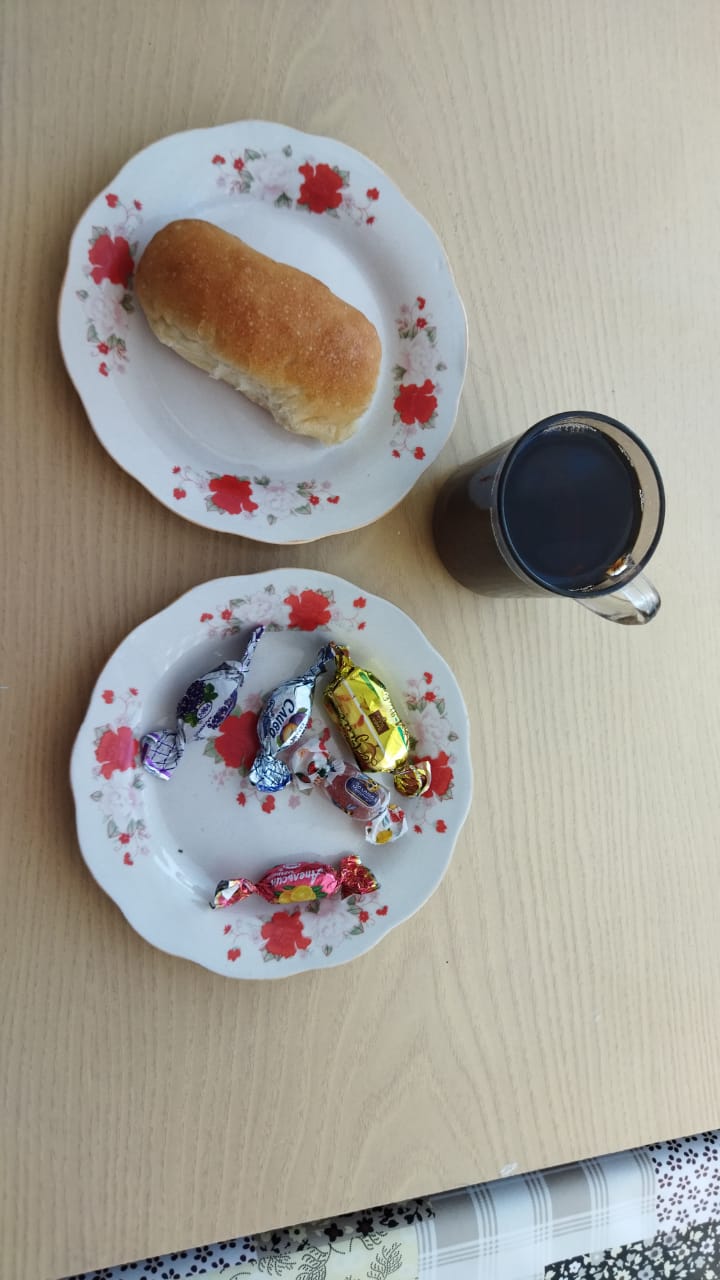 Четверг (день четвертый)Вторник (день второй)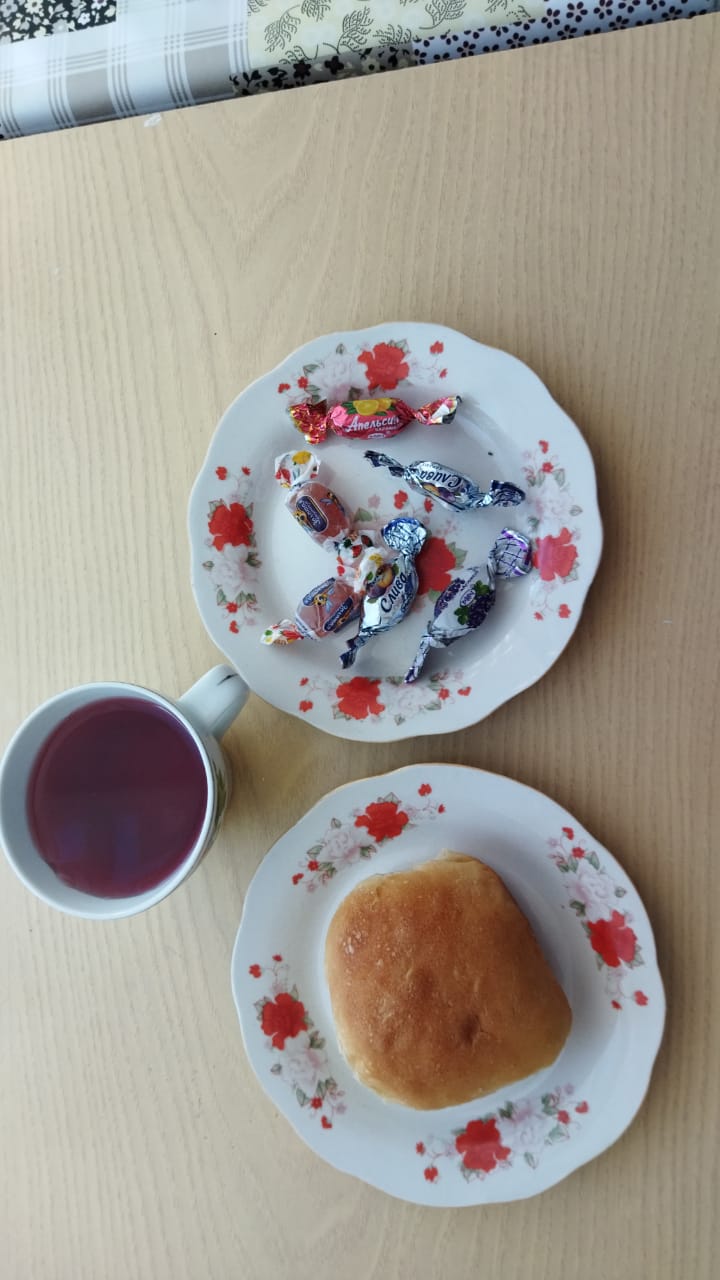 Пятница (день пятый)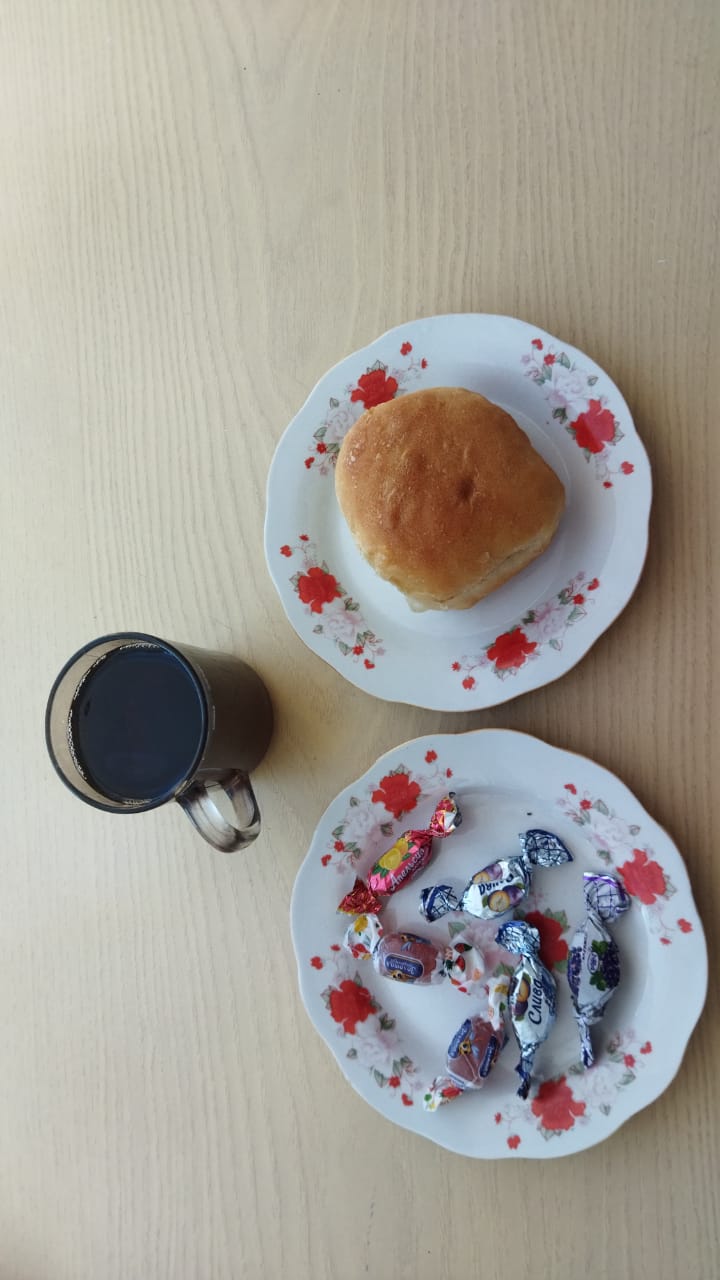 Среда (день третий) 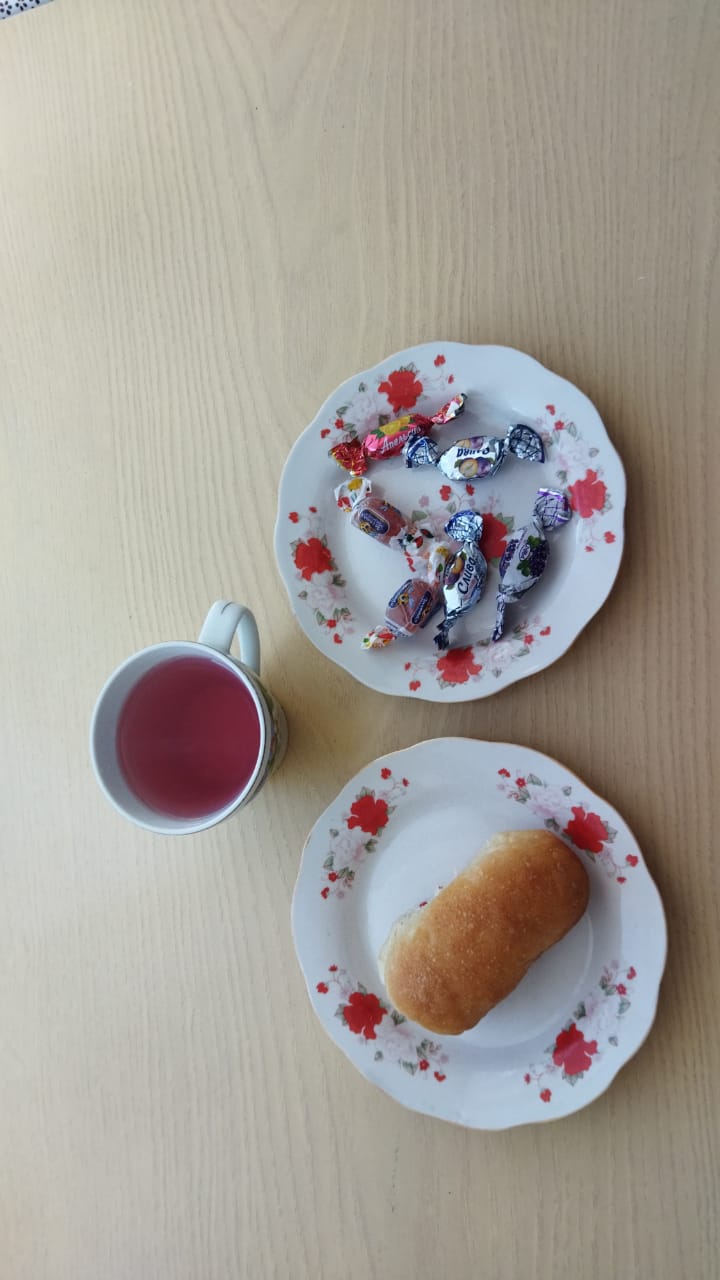 2 неделя2 неделяПонедельник (день первый)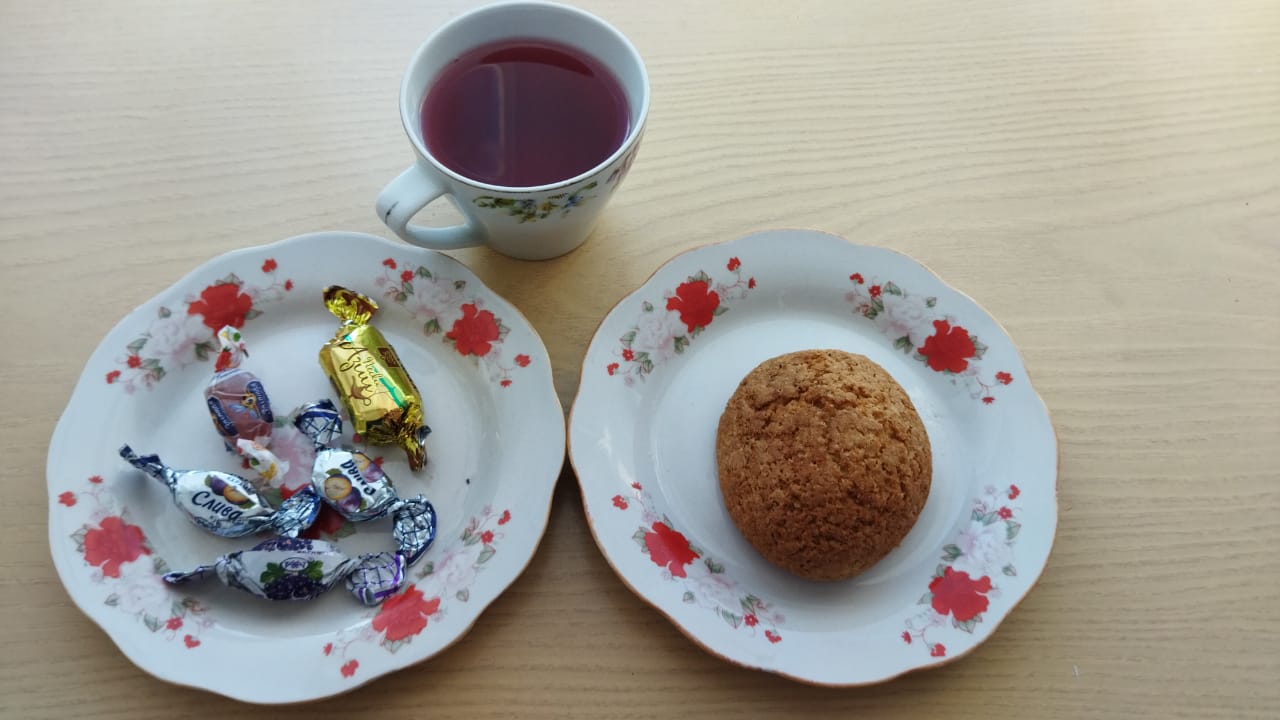 Четверг (день четвертый) Вторник (день второй) Пятница (день пятый)Среда (день третий)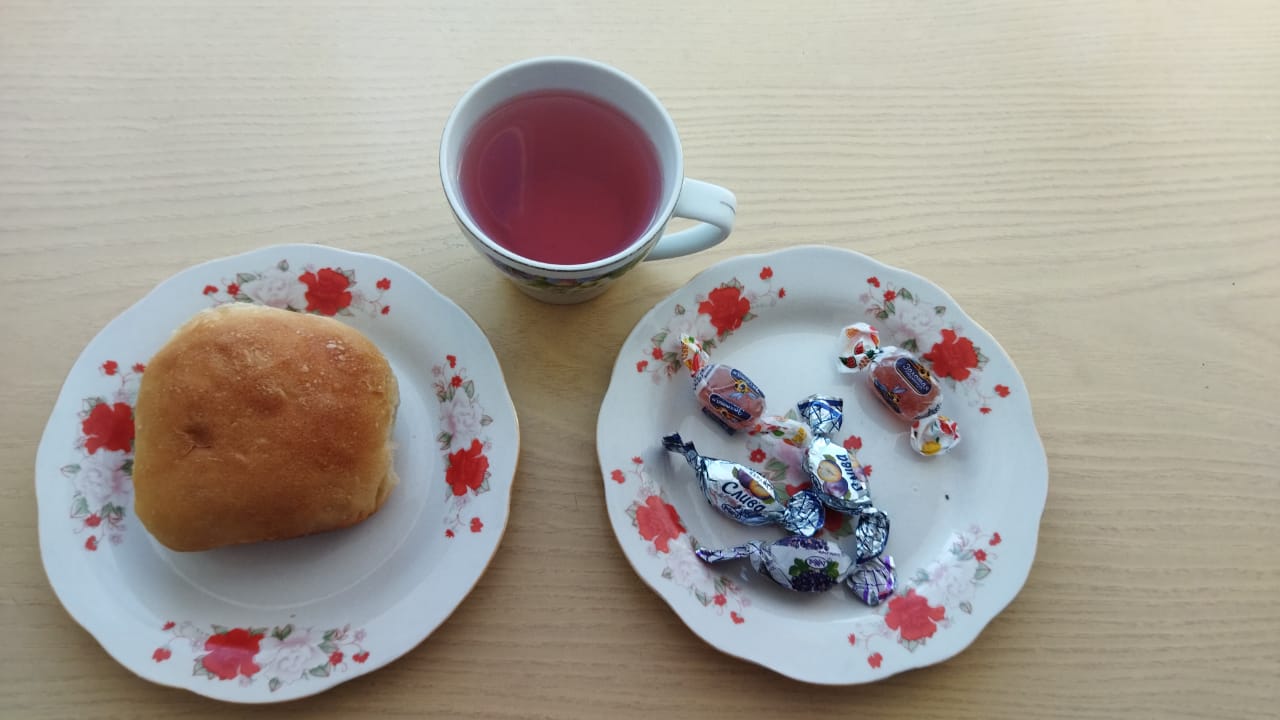 3 неделя3 неделяПонедельник (день первый)Четверг (день четвертый)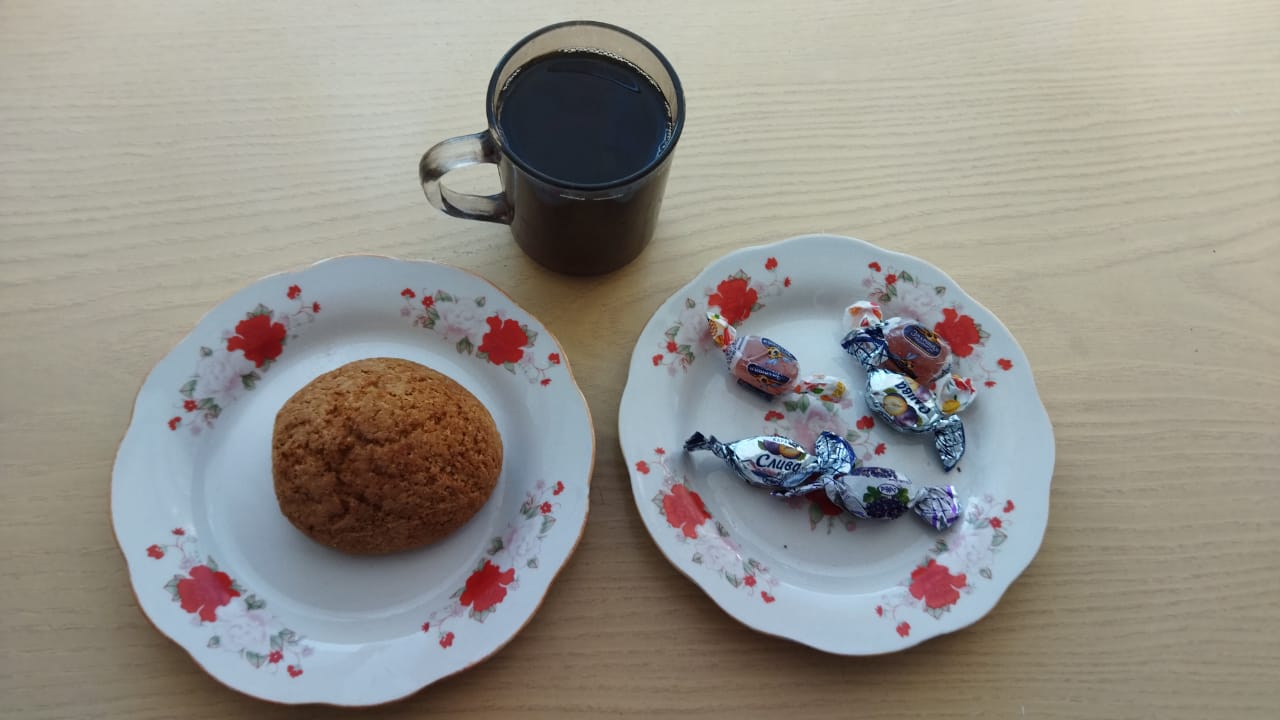 Вторник (день второй) Пятница (день пятый)Среда (день третий) 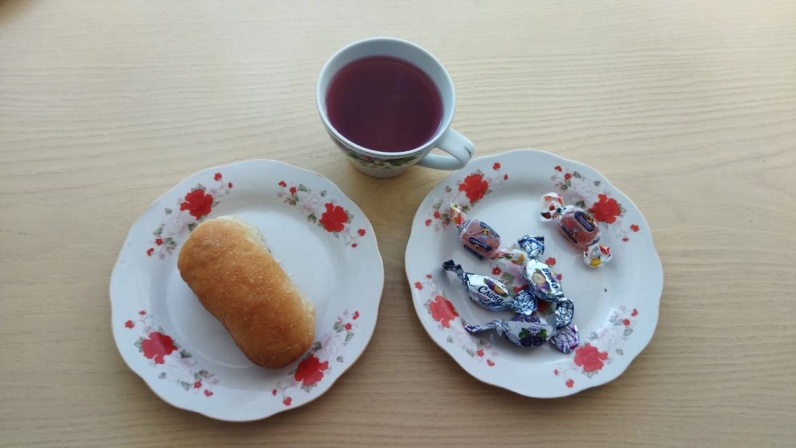 4 неделя4 неделяПонедельник (день первый)Четверг (день четвертый)Вторник (день второй) Пятница (день пятый)Среда (день третий) 